Физическое и музыкальное развитие детей дошкольного возраста с использованием метода Су-Джок терапии.Никитина А.А., музыкальный руководитель МБДОУ д/с №1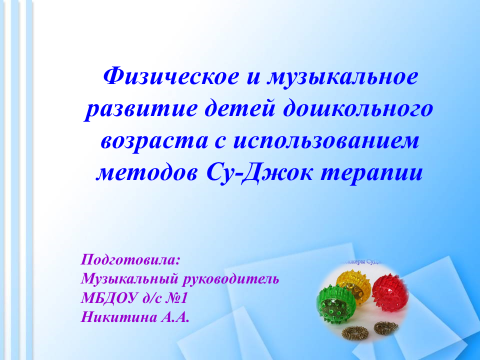 Слайд 1В последнее время наблюдается рост числа детей, имеющих нарушения общей, мелкой моторики и речевого развития. Ухудшение состояния здоровья детского населения является одной из острых проблем, стоящих перед современным обществом, так как данные отклонения приводят к достаточно серьезным нарушениям: сложности с коммуникацией, проблемы с освоением образовательной программы, проблемы с психическим здоровьем, поведенческие проблемы и т.д.  В связи с этим актуальной становится необходимость совершенствования современных технологий оздоровительной направленности в условиях деятельности специалистов ДОУ. В настоящее время в арсенале специалистов и педагогов дошкольных учреждений, занятых воспитанием и обучением детей имеется обширный практический материал, включающий как традиционные методы и способы коррекции, так и нетрадиционные технологии. Анализ результатов мониторинга детей старших и подготовительных групп показал, что у некоторых детей сохраняется нарушение первичного восприятие песни, предлагаемой к заучиванию, дети нечетко различают окончание мелких музыкальных построений (период - фраза), с трудом формируется певческое дыхание, так как им сложно выполнять несколько функций одновременно, наблюдаются нарушения в восприятии интонационной конструкции, есть дети не поющие, а проговаривающие песню, плохо запоминают тексты песен, их названия.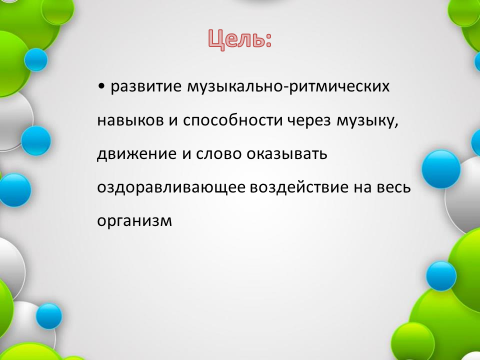 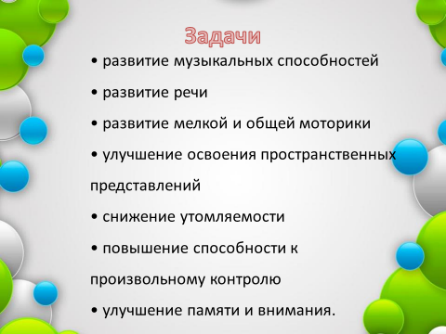 Слайд 2,3На основе анализа результатов проведённого исследования и в сотрудничестве с учителем-логопедом было принято решение использовать элементы Су-Джок терапии с применением фоновой музыки (вокалотерапия) для решения следующих задач:- развивать музыкальные способности, мышление, память, внимание, совершенствовать навыки пространственной ориентации.-повышать физическую и умственную работоспособность детей.-стимулировать речевые области в коре головного мозга.-оказывать оздоравливающее воздействие на весь организм.-содействовать снижению двигательной и эмоциональной расторможенности, нормализовать мышечный тонус.-способствовать коррекции звукопроизношения, развивать лексико-грамматические категории. 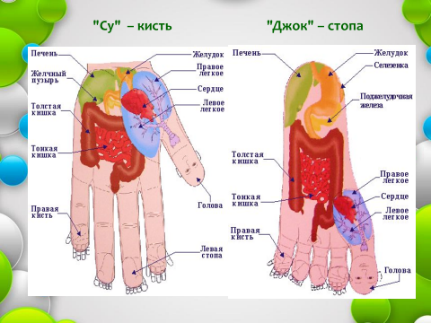 Слайд 4Что же такое Су - Джок терапия? Это метод точечного воздействия на кисть и стопу.В переводе с корейского «Су» - кисть, «Джок» - стопа. Стимуляция точек этих зон помогает не только в достижении поставленных целей, но и от хронических болезней, депрессии, неврозов, физической усталости. 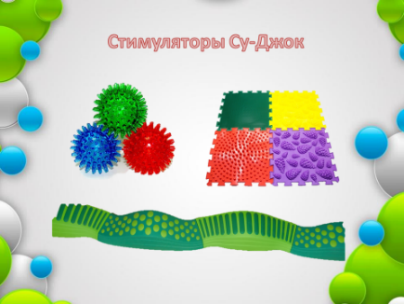 Слайд 5Работа по данному методу проводится с помощью Су-Джок стимуляторов: массажёров типа «каштан», дорожек здоровья, природного материала (шишки, орехи)В работе использую как авторские вокальные произведения (песни) с использованием музыки программного обеспечения (Программа «Ладушки» » И.Каплуновой, И.Новоскольцевой) сопровождаемые двигательной активностью, так и альбомы Юлии Флейта - музыканта, логопеда, дефектолога https://taplink.cc/july.flute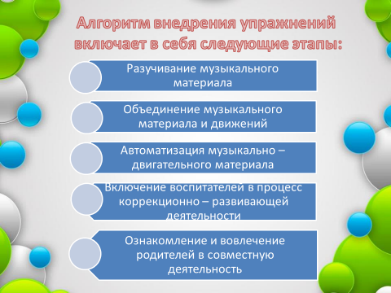 Слайд 6Алгоритм внедрения упражнений включает в себя следующие этапы:Разучивание музыкального материала, в соответствии с индивидуальными психофизиологическими особенностями детей;Объединение музыкального материала и движений, согласно текста;Автоматизация музыкально – двигательного материала;Включение воспитателей в процесс коррекционно – развивающей деятельности;Ознакомление и вовлечение родителей в совместную деятельность посредством показа видео роликов, записанных на занятиях и отправленных в родительские чаты.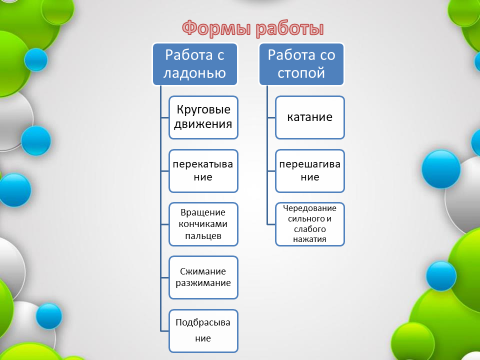 Слайд 7Формы работы с Су-Джок – самые разнообразные. Прежде всего, это различные пальчиковые упражнения Движения могут быть различными - круговые движения шарика между ладонями, перекатывание шарика от кончиков пальцев к основанию ладони, вращение шарика кончиками пальцев, сжимание шарика между ладонями, сжимание и передача из руки в руку, подбрасывание шарика с последующим сжатием между ладонями. Для стопы тоже можно использовать разнообразное множество упражнений. Это и катание палочки, и перешагивание с одного элемента дорожки на другой в соответствии с ритмом музыки, чередование сильного и слабого нажатия на различные стимуляторы. Данные упражнений проводится в течение 2-3 минут не только в рамках коррекционно – развивающей деятельности, но и непосредственно во время музыкальных занятий при выполнении музыкально-ритмических движений, а также в качестве пальчиковой гимнастики. Форма организации работы с дошкольниками может быть разной: индивидуальной, подгрупповой и групповой. 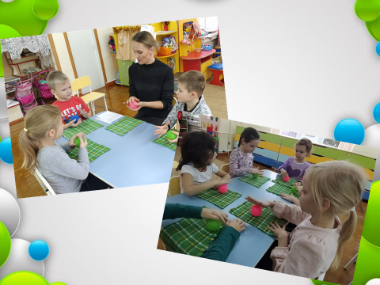 Слайд 8 Коллеги, кто же не хочет быть здоровым? Давайте прямо сейчас испытаем на себе Су-Джок терапию. Обратите внимания на спинки ваших стульев. Счастливые обладатели желтых смайликов получают шарик- Ёжик су-джок, остальные могут воспользоваться орешками, которые стоят у вас на столах.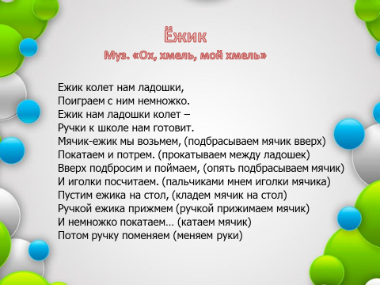 Слайд 9 Слова упражнения в открытом доступе в интернете, музыка - программа «Ладушки» И.Каплуновой, И.Новоскольцевой старшая группа «Ох, хмель мой, хмель». Ежик колет нам ладошки,Поиграем с ним немножко.Ежик нам ладошки колет –Ручки к школе нам готовит.Мячик-ежик мы возьмем, (подбрасываем мячик вверх)Покатаем и потрем. (прокатываем между ладошек)Вверх подбросим и поймаем, (опять подбрасываем мячик)И иголки посчитаем. (пальчиками мнем иголки мячика)Пустим ежика на стол, (кладем мячик на стол)Ручкой ежика прижмем (ручкой прижимаем мячик)И немножко покатаем… (катаем мячик)Потом ручку поменяем (меняем руки)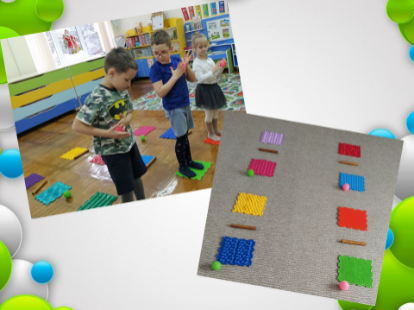 Слайд 10 Ручки размяли, можно и к ножкам переходить.Обратите внимание на спинки ваших стульев. Обладатели красных смайликов! Вам выпала удача оздоровить органы, связанные с точками на ваших стопах. Прошу выйти ко мне.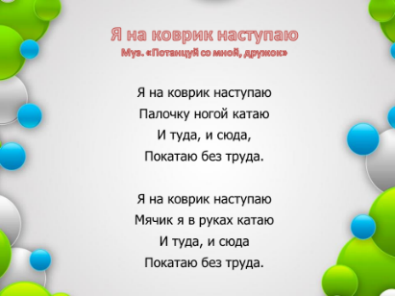 Слайд 11 Слова мои, музыка по программе «Ладушки» И.Каплуновой, И.Новоскольцевой старшая группа «Потанцуй со мной, дружок»Я на коврик наступаюПалочку ногой катаюИ туда, и сюда,Покатаю без труда.Я на коврик наступаюМячик я в руках катаюИ туда, и сюдаПокатаю без труда.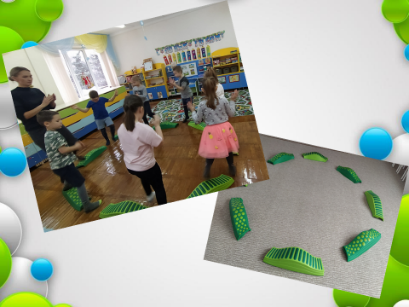 Слайд 12 Еще один вид «Дорожки здоровья» и еще одна песенка. Слова мои, музыка по программе «Ладушки» И.Каплуновой, И.Новоскольцевой старшая группа «Детская полька»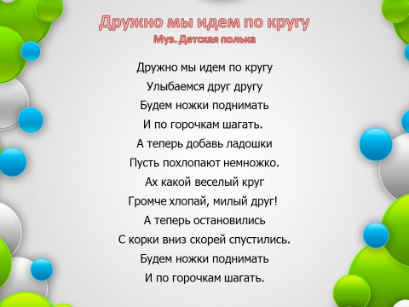 Слайд 13 Дружно мы идем по кругуУлыбаемся друг другуБудем ножки подниматьИ по горочкам шагать.А теперь добавь ладошкиПусть похлопают немножко.Ах какой веселый кругГромче хлопай, милый друг!А теперь остановилисьС корки вниз скорей спустились.Будем ножки подниматьИ по горочкам шагать. Это лишь некоторые примеры использования Су – джок терапии в моей работе.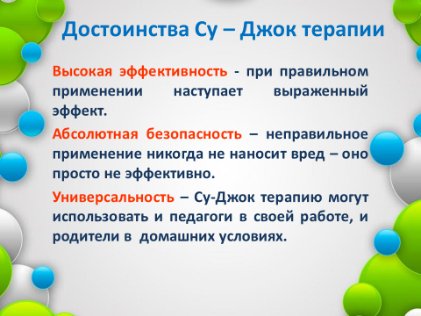 Слайд 14Неоспоримыми достоинствами Су – Джок терапии являются :• Высокая эффективность – при правильном применении наступает выраженный эффект.• Абсолютная безопасность – неправильное применение никогда не наносит вред – оно просто неэффективно.• Универсальность — Су – Джок терапию могут использовать и педагоги в своей работе, и родители в домашних условиях. • Простота применения – для получения результата проводить стимуляцию биологически активных точек с помощью Су – Джок стимуляторов.• Возможность самостоятельного использования — каждый человек легко может овладеть техникой Су-Джок для самолечения и восстановления нарушенной гармонии своего организма.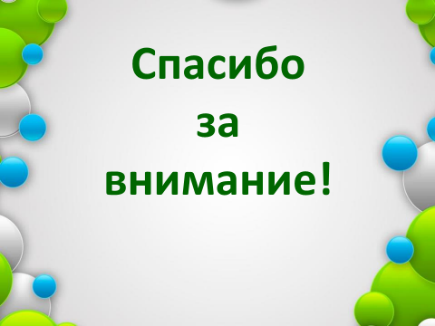 Слайд 15Таким образом, Су — Джок терапия — это высокоэффективный, универсальный, доступный и абсолютно безопасный метод самооздоровления путем воздействия на активные точки, расположенные на кистях рук и стопах, специальными массажными шарами.